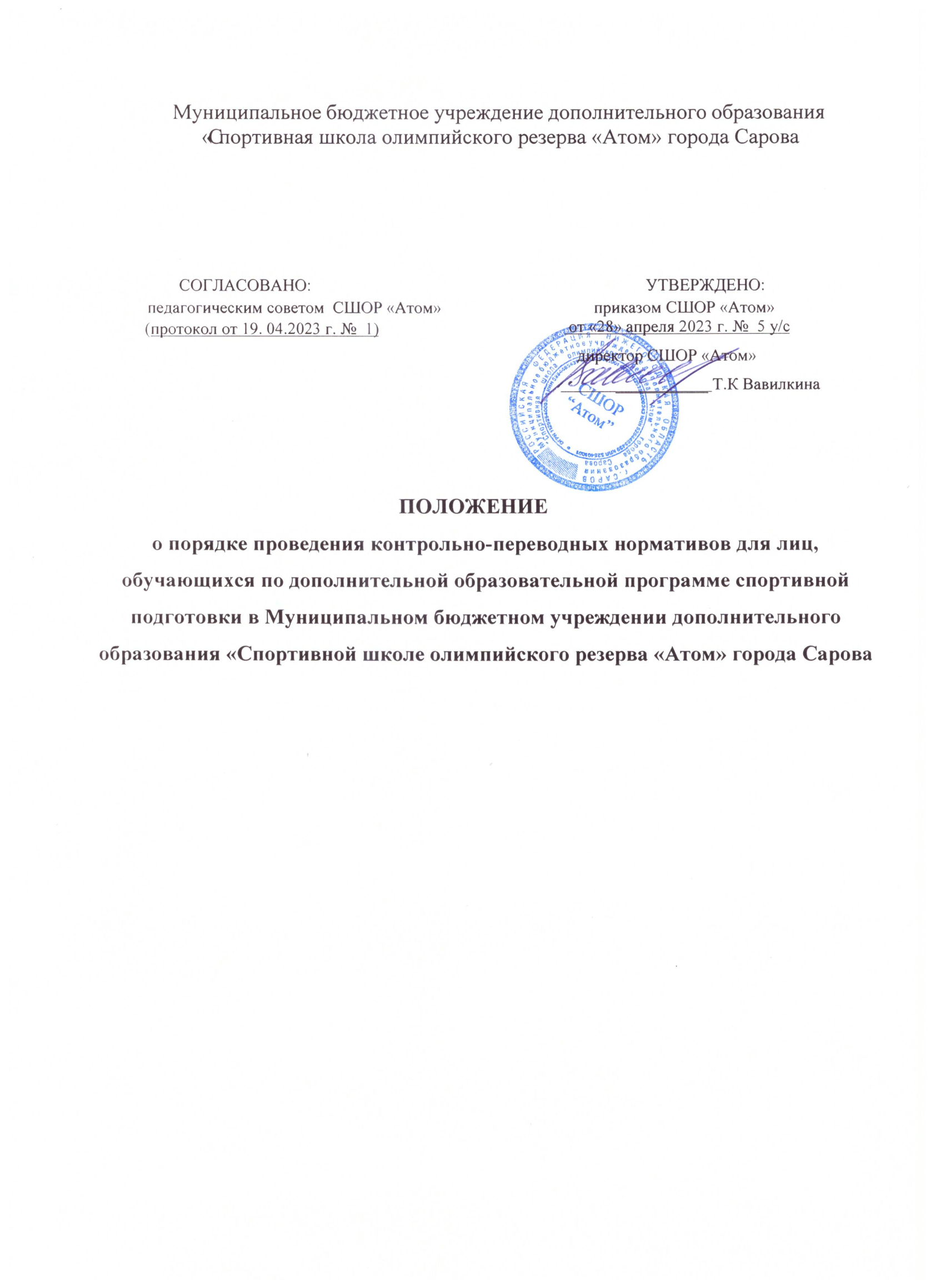 Общие положенияНастоящее Положение разработано в соответствии с Федеральным законом Российской Федерации от 4 декабря 2007 г. № 329-ФЭ «О физической культуре и спорте в Российской Федерации», Методическими рекомендациями по организации спортивной подготовки в Российской Федерации (Приказ Минспорта России от 24 октября 2012 года № 325),Приказом Министерства спорта Российской Федерации «Об утверждении федерального стандарта спортивной подготовки по виду спорта «лыжные гонки» от 17.09.2022 года № 33;Уставом СШОР «Атом».Настоящее «Положение о порядке проведения контрольно-переводных нормативов для обучающихся по дополнительной образовательной программе спортивной подготовки в СШОР «Атом»  (далее – Положение) регламентирует порядок проведения приемных, контрольных и переводных испытаний обучающихся по дополнительной образовательной программе спортивной подготовки.Контрольно-переводные нормативы является неотъемлемой частью процесса спортивной подготовки, обязательными для всех обучающихся, СШОР «Атом».2. Цели и задачи Цель: определение уровня физической подготовленности обучающихся, необходимой для занятий конкретным видом спорта на следующем этапе спортивной подготовки.Задачи:отбор перспективных спортсменов для комплектования групп спортивной подготовки по видам спорта;выявление степени овладения практическими умениями и навыками в избранном виде спорта;определение уровня подготовленности обучающихся, динамика роста их результатов;определение соотношения прогнозируемых и реальных результатов тренировочной деятельности;внесение	необходимых	коррективов	в	содержание	и	методику   учебно – тренировочного процесса.3.Функции комиссииДля приема контрольно-переводных нормативов (далее - КПН) создается Приемная комиссия в составе не менее пяти человек. Состав комиссии утверждается приказом директора. Срок полномочий комиссии составляет один год.Председателем приемной комиссии является директор или лицо, им уполномоченное.Комиссия формируется из числа работников СШОР «Атом», участвующих в реализации дополнительной образовательной программы спортивной подготовки Деятельность приемной комиссии регламентируется настоящим Положением и Положением о порядке и основаниях перевода, отчисления и восстановления, обучающихся в СШОР «Атом».Организует и координирует работу по подготовке и проведению приема КПН у спортсменов на всех этапах спортивной подготовки.Осуществляет контроль над соблюдением установленного порядка проведения приема КПН.Осуществляет контроль и несет ответственность за объективность приема КПН спортсменов.Визирует результаты приема КПН.Комиссия готовит необходимую документацию для проведения КПН: график сдачи, ведомости.К приему КПН по решению руководства спортивной школы могут привлекаться независимые эксперты, обладающие необходимой квалификацией.4. Порядок проведения контрольно-переводных нормативовК сдаче   КПН   допускаются   все   обучающиеся   СШОР «Атом»  Комиссией, за две недели до сдачи КПН составляет график проведения  КПН, который утверждает директор СШОР «Атом».Результаты КПН заносятся в протокол контрольно- переводных нормативов по ОФП и СФП для зачисления/перевода на этап спортивной подготовки, который подписывается членами комиссии. Протокол является отчетным документом и сдается методисту для формирования приказов о движении обучающихся.На основании протокола сдачи КПН приемная комиссия доводит результаты приема/перевода до педагогического совета, где списки согласовываются и принимается решение о зачислении/отчислении, переводе обучающихся на соответствующий этап или год спортивной подготовки.Условия переводаКПН	проводятся	во	всех	группах	спортивной	подготовки	в соответствии с дополнительной образовательной программой спортивной подготовки и графиком сдачи КПН.Условиями для перевода обучающихся  из группы в группу являются:результаты сдачи КПН;положительная динамика прироста спортивных результатов (по итогам выступлений в официальных соревнованиях);выполнение разряда, соответствующего этапу спортивной подготовки;заключение медицинской комиссии (спортивного врача).Если на одном из этапов спортивной подготовки спортсмен не выполнил требования контрольно-переводных нормативов, перевод на следующий этап не допускается.Обучающиеся, участвующие в период сдачи КПН в учебно-тренировочном сборе или спортивном соревновании, могут пройти испытания досрочно или перенести на более поздний срок, но не позднее начала следующего учебно-тренировочного года. Сроки сдачи оформляются дополнительным графиком проведения КПН.Для успешного прохождения КПН требуется выполнение всех критериев в указанных в нормативах по виду спорта в соответствии с единицей измерения. Выполнение нормативов оценивается по принципу – зачтено/не зачтено.Обучающиеся, успешно выполнившие все условия перевода, зачисляются на следующий этап спортивной подготовки (тренировочный год).Обучающийся, не сдавший КПН, отчисляется из группы спортивной подготовки, или, может продолжить обучение в СШОР «Атом» по дополнительной общеразвивающей программе._________________________